Программа комплексного развития социальной инфраструктуры Мглинского городского поселения Брянской области на 2021-2031 гг. г. Мглин, .СодержаниеВведениеСоциальная инфраструктура - система необходимых для жизнеобеспечения человека объектов, коммуникаций, а также предприятий, учреждений и организаций, оказывающих социальные и коммунально-бытовые услуги населению, органов управления и кадров, деятельность которых направлена на удовлетворение общественных потребностей граждан соответствующих установленным показателям качества жизни.Социальная инфраструктура объединяет жилищно-коммунальное хозяйство, здравоохранение, образование, культуру и искусство, физкультуру и спорт, торговлю и общественное питание, бытовые услуги. Целесообразное разделение функций  управления  между органами власти различных уровней определяется главным критерием функционирования социальной сферы -  улучшением условий жизни населения.Развитие и эффективное функционирование объектов, входящих и социальную инфраструктуру, их доступность - важное условие повышения уровня и качества жизни населения страны.На муниципальном уровне услуги социальной сферы доводятся непосредственно до потребителя. На федеральном уровне и на уровне субъектов федерации создаются условия для их реализации. На федеральном уровне определяются роль и приоритеты федеральной власти в обеспечении жильем и услугами всех отраслей. Воплощением их должны стать федеральная концепция развития отраслей социальной сферы и гарантируемые государством минимальные социальные стандарты, реализуемые на уровне муниципальных образований как часть стратегии комплексного развития территории.Функции социальной инфраструктуры определяются и подчинены целям социального и экономического развития общества - достижению социальной однородности общества и всестороннему гармоничному развитию личности. К наиболее значимым целевым функциям социальной инфраструктуры можно отнести:создание условий для формирования прогрессивных тенденций в демографических процессах;эффективное использование трудовых ресурсов;обеспечение оптимальных жилищно-коммунальных и бытовых условий жизни населения;улучшение и сохранение физического здоровья населения;рациональное использование свободного времени гражданами.Основной целью функционирования объектов социальной инфраструктуры является полноценное и всестороннее развитие личности человека путем удовлетворения его бытовых, духовных и культурных потребностей.Развитие отраслей социальной инфраструктуры учитывает основные задачи социальной политики, направленной на улучшение качества жизни населения, повышение уровня его благосостоянии и долголетия, формирование и воспроизводство здорового, творчески активного поколения. К ним относится прежде всего решение жилищной проблемы, ликвидация коммунального заселения, удовлетворение растущих потребностей населения в качественном жилье; повышение уровня и качества развития социальной инфраструктуры, создание культурной сферы жизнедеятельности человека; улучшение экологических условий жизни и труда; повышение профессионального уровня работников, как базы увеличения производительности труда и роста объема товаров и услуг; создание гарантий социальной защищенности всех групп населения, в том числе молодежи и пенсионеров; удовлетворение потребностей населения в товарах и услугах при повышении уровня платежеспособности населения.Основные функции инфраструктуры муниципального образования заключаются в:обеспечении и удовлетворении инфраструктурных потребностей населения муниципальных образований;обеспечении инфраструктурной целостности муниципального образования.Решающее значение для совершенствования межбюджетных отношений и обеспечения государственной поддержки местных бюджетов имеет система государственных минимальных социальных стандартов, которая служит нормативной базой и инструментом для расчета бюджетной потребности и оценки фактического исполнения бюджетов различных уровней.Характеристика социальной инфраструктуры является основной входной информацией, используемой для целей расчета бюджетной потребности. Основные составляющие характеристики - численность работающих, обучающихся, воспитанников, обслуживаемых, занимаемая площадь и уровень ее благоустройства. Характеристики формируются в разрезе отраслей, типов и видов учреждений отрасли, в разрезе территорий региона.Прогнозирование развития социальной инфраструктуры опирается на анализ демографической ситуации на территории, процессов рождаемости и смертности, миграции населения, анализ структуры населения, поскольку основная цель социальной инфраструктуры - это удовлетворение потребностей населения.Программой установлен перечень мероприятий (инвестиционных проектов) по проектированию, строительству, реконструкции объектов социальной инфраструктуры муниципального образования, которые предусмотрены государственными и муниципальными программами, стратегией социально-экономического развития муниципального образования, планом мероприятий по реализации стратегии социально-экономического развития муниципального образования (при наличии данных стратегии и плана), планом и программой комплексного социально-экономического развития муниципального образования, инвестиционными программами субъектов естественных монополий, договорами о развитии застроенных территорий, договорами о комплексном освоении территорий, иными инвестиционными программами и договорами, предусматривающими обязательства застройщиков по завершению в установленные сроки мероприятий по проектированию, строительству, реконструкции объектов социальной инфраструктуры.Таким образом, Программа является прогнозно-плановым документом, во-первых, формулирующим и увязывающим по срокам, финансовым, трудовым, материальным и прочим ресурсам реализацию стратегических приоритетов муниципального образования, во-вторых, формирующим плановую основу взаимодействия членов местного сообщества, обеспечивающего и реализацию стратегических приоритетов, и текущее сбалансированное функционирование экономического и социального секторов муниципального образования.Паспорт программы1.Характеристика существующего состояния социальной инфраструктуры1.1. Описание социально-экономического состояния поселения, сведения о градостроительной деятельности на территории поселенияТерритория Мглинского городского поселения расположена в центральной части Мглинского района и имеет смежные границы:- на севере - с Краснокосаровским сельским поселением;- на востоке – с Ветлевским сельским поселением;- на западе, юго-западе – с Симонтовским сельским поселением.Границы Мглинского городского поселения установлены законом Брянской области от 09.03.2005 № 3-3 «О наделении муниципальных  образований статусом городского округа, муниципального района, городского поселения, сельского поселения и установлении границ муниципальных образований в Брянской области». Территория поселения вытянута с севера на юг на 7,1 км. С запада на восток на 5 км. Площадь территории поселения по обмеру топографических материалов составляет 2 763,64 га. Численность населения на 01.01.2021г. – 7129 человек.В состав Мглинского городского поселения входит 1 населённый пункт - г. Мглин, являющийся административным центром городского поселения, а также районным центром.Транспортная инфраструктура Мглинского городского поселения представлена   автомобильным транспортом.  Автодорожная сеть муниципального образования принимает нагрузку в направлении внутриобластных и местных связей.Каркас транспортной автомобильной сети городского поселения состоит из автомобильных дорог регионального значения «"Брянск-Новозыбков"-Мглин», «Мглин-Харитоновка», «Унеча-Мглин», «Мглин-Сураж», автомобильных дорог местного значения, а также улично-дорожной сети города.Климат Мглинского городского поселения умеренно-континентальный с теплым летом и умеренно холодной зимой. Идущие на восток с Атлантического океана воздушные массы приносят летом пасмурную и дождливую погоду, а зимой значительные потепления.Среднегодовое количество осадков составляет 580 мм.Число часов солнечного сияния за год составляет 1698. Радиационный баланс за год положителен и составляет 92 ккал/см2 в год.Среднемесячная температура января -8,5˚С, среднемесячная температура июля 17,9˚С.Абсолютный максимум составляет 38˚С, абсолютный минимум - 39˚С.Среднегодовая температура воздуха 5,1˚С.Устойчивый снежный покров устанавливается в первой декаде декабря. Дата разрушения устойчивого снежного покрова первая декада апреля. Число дней со снежным покровом составляет 125 дней. Средняя из максимальных высот снежного покрова за зиму составляет 30 см.Наибольшее число метелей наблюдается в январе и феврале месяце.Ветровой режим муниципального образования в теплый период (апрель – сентябрь) характеризуется преобладанием северо-западных, северо-восточных и западных ветров, а в холодный период (октябрь – март) – юго-западных, южных и западных.На ветры западных румбов (3, СЗ, ЮЗ) на территории области приходится 47 %, на ветры восточных румбов (В, СВ, ЮВ) 6 % времени в году.На северные ветры приходится 7 %, а на южные - 10 % повторяемости. Около 95 - 97 % времени наблюдается слабый и умеренный ветер. Сильные ветры со скоростью более 15 м/с наблюдаются в течение 10 - 18 дней.Территория муниципального образования относится II-В строительно-климатическому району. Расчетная температура для отопления составляет-260С. Расчетная температура для вентиляции составляет -140С. Продолжительность отопительного периода принимается 205 дней. Данные приведены в соответствии со СНиП 23-01-99 («Строительная климатология», 2000г.).Территория Мглинского района по гидрогеологическим условиям отнесена ко второму гидрогеологическому подрайону (II), в котором основным источником водоснабжения являются воды турон-сантонского и кампан-маастрихтского водоносных комплексов. Основной рекой, протекающей по территории всего Мглинского городского поселения в меридианальном направлении являются р.Судынка – левый приток р. Воронуса. Длина р. Судынка составляет 34 км. Также распространены небольшие реки и ручьи.г. Мглин является административным, промышленным, образовательным и культурным центром района. Здесь сходятся основные транспортные магистрали района,  представленные автодорогами регионального значения, что оказало существенное влияние на развитие функционально-планировочной структуры города.Существующая уличная сеть города представляет собой прямоугольную систему исторически сложившихся улиц с образованием мелких кварталов размером 3 - 4 га. Основными магистральными улицами города являются:- ул. Октябрьская, выходящая на автодорогу «Унеча-Мглин».- ул. Ворошилова, выходящая на автодорогу «Мглин-Сураж».- ул. Ленина, выходящая на автодорогу «Мглин-Харитоновка».- ул. Буденого, выходящая на автодороги «"Брянск-Новозыбков"-Мглин» и «Мглин-Шумарово».- ул. Первомайская, выходящая на автодорогу «Мглин-Старая Романовка-Разрытое».Таким образом, транспортные потоки, следующие с внешних направлений проходят через основные селитебные территории города и через его исторический центр.Кроме того, магистральными улицами города являются ул. Согласия, ул. Щорса, ул. Кирова.Остальные улицы города в основном являются жилыми.Селитебные территории распределены по всей территории города, общественно-деловой центр совпадает с геометрическим (ул. Ленина, ул. Первомайская). Производственные зоны расположены в основном на окраинах города, в западной, южной, восточной и северной частях.Жилая застройка Мглинского городского поселения представлена индивидуальными жилыми домами с приусадебными участками и малоэтажными многоквартирными жилыми домами.На территории муниципального образования сконцентрированы основные предприятия района и объекты культурно-бытового обслуживания, таким образом социально экономическая ситуация в поселении более благоприятна, чем прочих сельских поселениях района. Такая ситуация имеет четкое отражение в достаточно невысоких показателях убыли населения.Таблица 1Динамика изменения численности населенияОсновными факторами, определяющими численность населения, является естественное движение или естественный прирост-убыль населения (складывающийся из показателей рождаемости и смертности) и механическое движение населения (миграция).В период 1990-2020гг. коэффициент рождаемости существенно менялся на всей территории Российской Федерации. Минимальное значение было достигнуто в 2000 году, последние годы наметилась тенденция по его устойчивому росту, однако, уровень смертности еще существенно превышает рождаемость.Демографические показатели по Мглинскому городскому поселению демонстрируют более положительную ситуацию в сравнении с аналогичными по району. Естественная убыль остается главным фактором формирования демографической ситуации, отчасти она восполняется миграционным приростом, но величина его на сегодняшний день незначительна и не позволяет покрыть естественную убыль.Объем ввода жилого фонда в целом по поселению с выделением индивидуального строительства с 2010 года (по отчетным данным);      - объем вода жилого фонда в 2014 г. – 0,954 тыс. м2., в 2015 г. – 0 тыс. м2., в 2016 г. – 0,4 тыс. м2., в 2017 г. – 0,842 тыс. м2., в 2018 г. – 0,473 тыс. м2., в 2019г. – 0,496 тыс. м2., в 2020 г. – 0,630 тыс. м2Структура нового строительства по этажности. Объем муниципального строительства, стоимость 1 м2 (сметная и рыночная);- новое строительство жилого фонда частного сектора одно и двух этажное. Муниципальное строительство жилого фонда не ведется.Величина земельного участка для индивидуального строительства в границах поселения; - величина земельного участка для индивидуального строительства в Мглинском городском поселении от 5 до 15 соток.Таблица 2Основные характеристики жилищного фондаНа территории города зарегистрировано 11 предприятий обрабатывающих производств, это в основном производство пищевых продуктов и переработка древесины. Предприятиями района выпускаются картофельный и пшеничный крахмал, масло сливочное крестьянское – 72,5% МЖД, сыр «Сулугуни» и сыр «Косичка», пиломатериалы и изделия из дерева, саженцы и сеянцы древесных и кустарниковых пород.В 2017 году наблюдается положительная динамика основных показателей социально-экономического развития.Оборот крупных и средних организаций по всем видам экономической деятельности за 9 месяцев 2021 года вырос на 10%, объем отгруженных товаров собственного производства, выполненных работ и услуг собственными силами на 13,3% к аналогичному периоду 2020 года. Объем производства крахмала ООО «Мглинский крахмал» за 9 месяцев 2021 года составил 880 тонн. За истекший период 2021 года ООО «Мглинский питомник декоративных плодово-ягодных культур» реализовал продукции в денежном выражении на общую сумму 13733,9 тыс.руб,.  что на 9,4% выше уровня 2020 года  (9 месяцев 2020 года – 12443,5 тыс. руб.).Наблюдается рост объемов производства почти на всех деревоперерабатывающих предприятиях района, так в ООО «Лесострой» - 22,8%, ИП Глава К(Ф)Х Лосев Вадим Александрович – 6,2%.Наибольший удельный вес в общем объеме производства приходится на долю ООО «Мглинский крахмал». Данное предприятие производит крахмал картофельный и пшеничный. На заводе трудятся 34 человека. Объем выпущенной продукции за 9 месяцев 2021 года составил 880  тонн.Объем реализованной продукции в денежном выражении за  9 месяцев 2021 года составил 39,6 млн. рублей. Картофель закупается у сельхозтоваропроизводителей и населения по всей Брянской области. Крахмал пользуется широким спросом у населения.ООО «Сураж – Молоко». Предприятие производит и реализует масло сливочное крестьянское – 72,5 % МЖД. На предприятии трудится 24 человека. Объем производства масла сливочное крестьянское - 72,5% МЖД - 95,6 тонн в год.Относительно крупным промышленным предприятием на территории Мглинского района является ООО «Мглинский питомник декоративных плодово-ягодных культур». На территории Мглинского питомника выращивается большой ассортимент декоративных  лиственных и хвойных растений, садовые деревья и кустарники, а также многолетние красивоцветущие и почвопокровные растения, розы.Для дальнейшего динамичного развития промышленности города необходимо, прежде всего, повышение инвестиционной активности предприятий в целях внедрения современных технологий по выпуску продукции, дальнейшее развитие и технологическое перевооружение производства, расширение ассортимента, освоение современных методов маркетинга.1.2. Технико-экономические параметры существующих объектов социальной инфраструктуры поселения, сложившийся уровень обеспеченности населения поселения услугами объектов социальной инфраструктуры поселенияСовременное состояние и развитие отраслей социальной сферы характеризуется следующими основными факторами и тенденциями:имеющейся широко разветвленной сетью государственных и муниципальных учреждений социальной сферы;несоответствием существующей сети учреждений социально-культурной сферы и объемом оказываемых ими услуг потребностям населения;сокращением числа этих учреждений, как вследствие структурных изменений отраслей, так и ограниченности финансовых средств на их содержание и поддержание материально-технической базы;снижением объемов капитальных вложений в социальную сферу, замедлением темпов ввода объектов в эксплуатацию, ростом незавершенного строительства.Имеющаяся материально-техническая база социальной сферы и недостаточное финансирование учреждений ее отраслей не обеспечивает потребности населения в гарантированном получении социальных услуг.Сложившиеся условия функционирования и развития учреждений социальной сферы требуют проведения государственной политики, направленной на рациональное использование ограниченных инвестиционных ресурсов.Разработке перечня мероприятий по проектированию, строительству и реконструкции объектов социальной инфраструктуры должен предшествовать анализ экономической ситуации в отраслях социальной сферы и, прежде всего, анализ деятельности учреждений социальной сферы.Экономическому анализу подлежат: сеть учреждений социальной сферы, находящихся в федеральной собственности, в собственности Брянской области, муниципальной собственности; состояние их основных фондов, потенциальная мощность, фактическая загрузка; сеть учреждений иной негосударственной собственности и их мощность (объем оказываемых услуг); обеспечение минимальных нормативных потребностей населения региона по видам социальных услуг.При составлении плана инвестиционной деятельности по строительству социальных объектов необходимо ориентироваться на:структурные изменения, происходящие в отраслях социальной сферы, включая ликвидацию избыточных площадей учреждений этой сферы;прогнозируемые объемы гарантированных социальных услуг, рассчитанные на основе нормативов потребности населения в этих услугах, с учетом полной профильной загрузки учреждений;расширение, реконструкцию, техническое перевооружение действующих учреждений, работающих с перегрузкой;замену ветхого и аварийного фонда, а также помещений, не отвечающих санитарно-эксплуатационным нормам, в случае невозможности осуществления капитального ремонта этого фонда и необходимости его ликвидации.Расчеты потребности субъектов Российской Федерации в объектах здравоохранения, образования, культуры и спорта должны осуществляться с учетом данных о мощности (пропускной способности), стандартов предоставления соответствующих социальных услуг, прогноза численности всего населения, в том числе детей, реструктуризации сети учреждений, а также природно-географических и социально-экономических особенностей регионов.Разность между минимальной нормативной потребностью в социальных услугах и возможностями действующих учреждений социальной сферы всех форм собственности определяет потребность в развитии сети этих учреждений.При определении потребности в учреждениях социальной сферы в городской и сельской местности следует иметь в виду, что важнейшим фактором доступности социальных учреждений для населения является степень удаленности этих учреждений от мест проживания населения. Определение потребности в социальных объектах для сельского населения должно осуществляться также с учетом конкретных условий, влияющих на организацию социальных услуг населению в отдельных районах, городах, областях, краях, республиках (плотность населения, состояние дорог, транспорта, климатические условия и т.д.)Оценка и анализ уровня обеспеченности Мглинского городского поселения объектами социальной инфраструктуры осуществляется в три этапа:1. Анализ существующей ситуации в отраслях социальной сферы и, прежде всего, анализ деятельности учреждений социальной сферы их эффективности и достаточности для обеспечения минимальных нормативных потребностей населения по видам социальных услуг2. Разработка и обоснование перечня мероприятий по проектированию, строительству; реконструкции объектов социальной инфраструктуры в соответствии с нормативными требованиями, которые предусмотрены государственными и муниципальными программами, стратегией социально-экономического развития муниципального образования и планом мероприятий по реализации стратегии социально-экономического развития муниципального образования, планом и программой комплексного социально-экономического развития района, инвестиционными программами субъектов естественных монополий, договорами о развитии застроенных территорий, договорами о комплексном освоении территорий, иными инвестиционными программами и договорами, предусматривающими обязательства застройщиков по завершению в установленные сроки мероприятий по проектированию, строительству, реконструкции объектов социальной инфраструктуры;3. Оценка объемов и источников финансирования мероприятий по развитию социальной инфраструктуры на территории Мглинского городского поселения.ЗдравоохранениеК основным необходимым населению, нормируемым объектам здравоохранения относятся врачебные амбулатории (повседневный уровень) и больницы (периодический уровень). Кроме того, в структуре учреждений первого уровня обслуживания могут быть аптечные пункты и фельдшерско-акушерские пункты (ФАП), которые должны заменять врачебные амбулатории в тех районах, где их нет.Главная конечная цель работы учреждений здравоохранения - сохранение и укрепление здоровья населения.Мглинское городское поселение является административным центром района, поэтому медицинское обслуживание здесь также получают жители сопредельных поселений. Корректный анализ уровня обеспеченности объектами здравоохранения на территории района необходимо производить с учетом прочих районных объектов здравоохранения, расположенными за пределами г. Мглин. Такой анализ должен быть произведен в Схеме территориального планирования Мглинского муниципального района. В данном разделе анализ произведен только с учетом населения городского поселения.Таблица 3Перечень и характеристика объектов здравоохранения Анализ материально-технического состояния муниципальных лечебно-профилактических учреждений показал, что многолетний дефицит бюджетного финансирования системы здравоохранения привел к физическому и моральному упадку ее материально-технической базы. В сложившейся ситуации возникает множество трудностей не только с внедрением и развитием новых технологий в оказании медицинской помощи, что в свою очередь позволило бы сократить сроки лечения больных, следовательно, и сократить расходы на здравоохранение, но и крайне затрудняет осуществлять уже внедренные методы диагностики и лечения. Основными задачами обеспечения устойчивого развития здравоохранения Мглинского городского поселения на расчетную перспективу остаются: 1. Предоставление населению качественной и своевременной медицинской помощи;2. Преодоление дефицита материальных и финансовых средств в сфере здравоохранения;3. Повышение уровня укомплектованности медицинскими работниками и квалификации медицинских работников;4. Кратное снижение показателей смертности;5. Снижение высокого уровня заболеваемости социально-обусловленными болезнями.Дальнейшее устойчивое развитие системы здравоохранения Мглинского городского поселения предусматривает привлечение специалистов, осуществляющих медицинскую помощь в участковой службе, врачей-терапевтов, педиатров, стоматологов, а также врачей общей практики в целях улучшения развития первичной медицинской помощи и обеспеченности населения медицинским персоналом.ОбразованиеВ муниципальном образовании одним из главных подразделений сферы услуг является образование. Основными ее составляющими являются дошкольные образовательные организации и общеобразовательные организации.Система дошкольного образования на территории муниципального образования  Мглинского городского поселения представлена двумя учреждениями. Таблица 4Характеристика объектов дошкольного образованияНа территории муниципального образования зафиксирован дефицит мест в дошкольных образовательных учреждениях – число воспитанников выше нормативной емкости действующих объектов. Необходимо отметить, что средние общеобразовательные учреждения, в отличие от дошкольных учреждений, еще не ощутили значительного увеличения числа учеников - детей, рожденных в период бума последних лет. Существенное увеличение ожидается в ближайшие годы, и этот предполагаемый запас времени должен быть максимально использован для решения задач по реконструкции действующего объекта.Система среднего образования в поселении представлена в таблице 6.На территории муниципального образования объекты внешкольного образования в соответствии с таблицей 5.Таблица 5Характеристика объектов среднего образованияТаблица 6Каждое муниципальное образовательное учреждение имеет лицензию на осуществление своей деятельности. Все общеобразовательные школы и дошкольные учреждения прошли аттестацию и имеют государственную аккредитацию. Во всех учреждениях дополнительного образования созданы необходимые условия для обучения и воспитания детей.Главной целью развития системы образования является повышение доступности качественного образования, формирование конкурентоспособного на рынке труда специалиста. Средний возраст педагогических работников – 45 лет. Несмотря на высокий престиж педагогической профессии, необходимы дополнительные меры социальной и профессиональной поддержки работников системы дошкольного образования, таких как рост заработной платы, привлечение в организации дошкольного образования высококвалифицированных педагогических работников, молодых специалистов.КультураОбщей целью развития учреждений культуры является обеспечение и создание условий для организации досуга и обеспечения жителей услугами организаций культуры на территории Мглинского городского поселения, организация библиотечного обслуживания населения, охрана и сохранение объектов культурного наследия (памятников истории и культуры) местного значения, расположенных в границах Мглинского городского поселения. Действующий объект культурно-досугового назначения нуждается в модернизации, направленной на обеспечение в соответствии с современными требованиями, в том числе, по уровню технического состояния помещений, уровню информатизации, оснащению мультимедийными устройствами и обеспечению доступа к всемирной сети «Интернет». Развитие духовного и культурного потенциала поселения должно предусматривать расширение сети учреждений культуры и искусства, повышение качества и количества предоставляемых услуг, организацию новых типов учреждений культурно-досуговой деятельности - многопрофильных центров культурно - досугового назначения, клубов по интересам, семейных, детских развлекательных комплексов и др.Перечень объектов культуры в таблице 7.Согласно действующим нормативам в поселениях с численностью населения свыше 3 тыс. чел. необходим один объект библиотечного обслуживания на 3-5 тыс. человек, таким образом, число учреждений достаточно для обслуживания населения муниципального образования.В ближайшей перспективе необходимо решить ряд существующих проблем в сфере библиотечного обслуживания населения, во-первых - обновление и увеличение мощности книжного фонда, во-вторых, обеспечение библиотек высокоскоростным доступом в сеть «Интернет».Таблица 7Перечень объектов учреждений культурыФизическая культура и спортСеть физкультурно-спортивных объектов представляет собой систему, состоящую из трех основных подсистем: сооружения в местах приложения труда (в учреждениях, на фабриках, заводах и т.п.); сооружения в различных видах общественного обслуживания (в детских учреждениях, учебных заведениях, культурно-просветительских учреждениях, учреждениях отдыха и др.), сооружения так называемой сети общего пользования. На территории поселения объекты физической культуры и спорта имеются при образовательных учреждениях и МБУ «Мглинский ФОК «Мечта».Таблица 8Перечень объектов физкультуры и спортаОдним из основных приоритетных направлений государственной политики является вовлечение граждан в регулярные занятия физической культурой и спортом.В этих целях администрацией Мглинского городского поселения проводится ряд массовых спортивных и физкультурных мероприятий – Спартакиады учащихся и молодежи, спортивные игры, которые дали толчок к проведению в поселении массовых физкультурно-спортивных мероприятий, затрагивающих все возрастные и профессиональные категории населения. Администрация Мглинского городского поселения должна способствовать обеспечению условий для развития физической культуры и массового спорта в целях физического и интеллектуального развития способностей населения, совершенствования двигательной активности и формирования здорового образа жизни. Большие трудности испытывает физкультурно-оздоровительная и спортивная работа среди трудящихся. В рамках развития человеческого капитала и сохранения здоровья населения становится вопрос об эффективности функционирования сферы физической культуры и спорта. Обеспечение условий для развития на территории муниципального образования физической культуры и массового спорта, организация проведения официальных физкультурно-оздоровительных и спортивных мероприятий муниципального образования относятся непосредственно к компетенции органов местного самоуправления.Главным направлением при развитии спортивной инфраструктуры в дальнейшем должна стать строительство новых комплексных спортивных сооружений, реконструкция и модернизация уже существующих спортивных сооружений и строительство плоскостных сооружений (спортивная площадка, детские спортивные площадки). 1.3. Прогнозируемый спрос на услуги социальной инфраструктуры (в соответствии с прогнозом изменения численности и половозрастного состава населения) с учетом объема планируемого жилищного строительства в соответствии с выданными разрешениями на строительство и прогнозируемого выбытия из эксплуатации объектов социальной инфраструктурыНа протяжении последних лет на территории Мглинского городского поселения наблюдалось постепенное снижение численности населения. Сложившиеся тенденции в спаде рождаемости и естественного прироста в значительной степени отражают сложность переходного периода в нашей стране. Однако, уже сегодня, темпы убыли населения значительно снизились. Мглинское городское поселение является административным центром района, и дальнейшее перспективное развитие будет концентрироваться именно здесь.Для преломления сложившихся негативных процессов в демографической ситуации, сохранения и поддержания демографического потенциала поселения необходимо достижение высоких темпов экономического роста, реализация национальных и региональных социальных проектов в области демографической политики, улучшения здравоохранения, образования, обеспечения населения доступным жильем, поддержания семьи и детства.Для стимулирования уровня рождаемости необходимо способствовать укреплению института семьи, росту благосостояния населении, помощи многодетным, молодым и малообеспеченным семьям. Основные направления снижения уровня смертности связаны с предупреждением и снижением материнской и младенческой смертности, увеличением продолжительности жизни за счет сокращения летальных исходов населения трудоспособного возраста, улучшением качества жизни, созданием условий для укрепления здоровья и здорового образа жизни населения.Численность населения Мглинского городского поселения к расчётному сроку реализации Программы, в соответствии с Генеральным планом составит 10800 человек.В настоящее время возрастная структура населения муниципального образования Мглинского городское поселение характеризуется высокой долей населения трудоспособного возраста. Так как основная доля предполагаемых мигрантов – это население трудоспособного возраста, то в среднесрочной перспективе численность населения в трудоспособном возрасте еще возрастет, но к расчетному сроку расширится группа населения старше трудоспособного возраста за счет увеличения продолжительности жизни и перехода в указанную группу части трудоспособного населения.Таблица 9Возрастная структура населенияОбъем нового жилищного строительства в период расчетного срока на территории Мглинского городского поселения составит 109,4 тыс. м2. Для обеспечения указанных объемов жилищного строительства потребуется 156,3 га территории. Средняя жилобеспеченность к расчетному сроку составит 26,2м2/чел., а общий жилой фонд 282,6 тыс. м2.В расчетах учтена убыль жилого фонда, непригодного для проживания – 2,0 тыс. м2 в течение расчетного срока,  а также площадь жилого фонда, расположенного в санитарно-защитных зонах  – 12,0 тыс.м2. Расчёт объёмов нового жилищного строительства приведен в таблице ниже.Таблица 10Расчёт объёмов нового жилищного строительстваВ настоящее время на территории Мглинского муниципального района действует Программа социально-экономического развития. В соответствии с Программой приоритетными задачами в экономике являются:- модернизация и техническое перевооружение промышленных предприятий района;- развитие лесопереработки;- повышение эффективности производства за счет выпуска конкурентоспособной продукции, пользующейся спросом, как в области, так и за её пределами;- развитие различных форм малого бизнеса, а также потребительского рынка и стимулирование развития сферы услуг;- формирование устойчивой тенденции развития агропромышленного комплекса.Прогнозируемый спрос на услуги социальной инфраструктуры Современное состояние и развитие отраслей социальной сферы характеризуется следующими основными факторами и тенденциями:имеющейся широко разветвленной сетью государственных и муниципальных учреждений социальной сферы с низкой фондовооруженностью и устаревшим оборудованием;несоответствием существующей сети учреждений социально-культурной сферы и объемом оказываемых ими услуг потребностям населения;сокращением числа этих учреждений, как вследствие структурных изменений отраслей, так и ограниченности финансовых средств на их содержание и поддержание материально-технической базы;снижением объемов капитальных вложений в социальную сферу, замедлением темпов ввода объектов в эксплуатацию, ростом незавершенного строительства.Имеющаяся материально-техническая база социальной сферы и недостаточное финансирование учреждений ее отраслей не удовлетворяет потребности населения в гарантированном получении социальных услуг.Сложившиеся условия функционирования и развития учреждений социальной сферы требуют проведения государственной политики, направленной на рациональное использование ограниченных инвестиционных ресурсов. Обязательным условием для выделения средств на строительство учреждений социальной сферы является разработка органами исполнительной власти плана инвестиционной деятельности по развитию социальной инфраструктуры на территории субъекта Российской Федерации. Разработке инвестиционного плана должен предшествовать анализ экономической ситуации в отраслях социальной сферы и, прежде всего, анализ деятельности учреждений социальной сферы.Экономическому анализу подлежат сеть учреждений социальной сферы, находящихся в федеральной собственности, в собственности субъектов Российской Федерации, муниципальной собственности; состояние их основных фондов, потенциальная мощность, фактическая загрузка; сеть учреждений иной негосударственной собственности и их мощность (объем оказываемых услуг); обеспечение минимальных нормативных потребностей населения региона по видам социальных услуг.Расчет нормативной потребности Мглинского городского поселения в объектах социальной инфраструктуры приведен в таблице 11.Таблица 11Расчет нормативной потребности населения Мглинского городского поселенияв объектах социальной инфраструктуры1.4. Оценка нормативно-правовой базы, необходимой для функционирования и развития социальной инфраструктуры поселенияОсновы правового регулирования отношений по обеспечению граждан медицинской помощью, образованием, социальной защитой закреплены в Конституции Российской Федерации. В Основном законе страны содержится комплекс социальных норм и гарантий, определяющих в первую очередь базовые принципы формирования социальной инфраструктуры. Предусмотренные ст. 8 Конституции Российской Федерации поддержка конкуренции, признание и равная защита государственной, муниципальной и частной собственности являются конституционной основой для создания и нормального функционирования государственного, муниципального и частного секторов социальной отрасли, конкуренции и свободы выбора при оказании и при получении различного спектра социальных услуг, что создает реальную основу для повышения качества социальной инфраструктуры. Конституция Российской Федерации содержит иные важнейшие положения, составляющие основу регулирования правоотношений социальной сферы. Так, в статье 41 закреплено право каждого на охрану здоровья и медицинскую помощь, статья 43 закрепляет право каждого на образование – важнейшие права, необходимые для полноценного развития современного общества.Роль Конституции Российской Федерации в правовом регулировании всех сфер жизни общества, в том числе социальной, заключается в том, что по причине высшей юридической силы Конституции Российской Федерации и ее непосредственного действия на территории всей страны не допускается принятие органами государственной власти и местного самоуправления правовых актов, полностью или частично ей противоречащих.Принятые в развитие Конституции Российской Федерации Федеральный закон от 06.10.1999 № 184-ФЗ «Об общих принципах организации законодательных (представительных) и исполнительных органов государственной власти субъектов Российской Федерации» (далее – Закон № 184-ФЗ) и Федеральный закон от 06.10.2003 № 131-ФЗ «Об общих принципах организации местного самоуправления в Российской Федерации» (далее – Закон № 131-ФЗ) разграничивают полномочия в области функционирования и развития социальной инфраструктуры между органами государственной власти и органами местного самоуправления.Так, согласно статье 26.3 Закона № 184-ФЗ к полномочиям органов государственной власти субъекта Российской Федерации относится решение следующих вопросов в социальной сфере:в области образования: организация предоставления общего образования в государственных образовательных организациях субъектов Российской Федерации, создание условий для осуществления присмотра и ухода за детьми, содержания детей в государственных образовательных организациях субъектов Российской Федерации и обеспечение государственных гарантий реализации прав на получение общедоступного и бесплатного дошкольного образования в муниципальных дошкольных образовательных организациях, общедоступного и бесплатного дошкольного, начального общего, основного общего, среднего общего образования в муниципальных общеобразовательных организациях, обеспечение дополнительного образования детей в муниципальных общеобразовательных организациях посредством предоставления субвенций местным бюджетам; организация предоставления среднего профессионального образования, включая обеспечение государственных гарантий реализации права на получение общедоступного и бесплатного среднего профессионального образования; организация предоставления дополнительного образования детей в государственных образовательных организациях субъектов Российской Федерации; организация предоставления дополнительного профессионального образования в государственных образовательных организациях субъектов Российской Федерации;в области здравоохранения: организация оказания населению субъекта Российской Федерации первичной медико-санитарной помощи, специализированной, в том числе высокотехнологичной, медицинской помощи, скорой, в том числе скорой специализированной, медицинской помощи и паллиативной медицинской помощи, проведения медицинских экспертиз, медицинских осмотров и медицинских освидетельствований в медицинских организациях, подведомственных исполнительным органам государственной власти субъекта Российской Федерации; организация оказания медицинской помощи, предусмотренной законодательством субъекта Российской Федерации для определенных категорий граждан; организация безвозмездного обеспечения донорской кровью и (или) ее компонентами, а также организация обеспечения лекарственными препаратами для медицинского применения, специализированными продуктами лечебного питания, медицинскими изделиями, средствами для дезинфекции, дезинсекции и дератизации при оказании медицинской помощи, проведении медицинских экспертиз, медицинских осмотров и медицинских освидетельствований;в области социальной защиты: социальная поддержка и социальное обслуживание граждан пожилого возраста и инвалидов, граждан, находящихся в трудной жизненной ситуации, а также детей-сирот, безнадзорных детей, детей, оставшихся без попечения родителей; социальная поддержка ветеранов труда, лиц, проработавших в тылу в период Великой Отечественной войны 1941 – 1945 годов, семей, имеющих детей (в том числе многодетных семей, одиноких родителей), жертв политических репрессий, малоимущих граждан;в области культуры: организация библиотечного обслуживания населения библиотеками субъекта Российской Федерации, комплектования и обеспечения сохранности их библиотечных фондов, создание и поддержка государственных музеев, организация и поддержка учреждений культуры и искусства;в области физической культуры и спорта: осуществление региональных и межмуниципальных программ и проектов в области физической культуры и спорта, организация и проведение официальных региональных и межмуниципальных физкультурных, физкультурно-оздоровительных и спортивных мероприятий, в том числе физкультурных мероприятий и спортивных мероприятий по реализации Всероссийского физкультурно-спортивного комплекса «Готов к труду и обороне» (ГТО), обеспечение подготовки спортивных сборных команд субъекта Российской Федерации.Значительное число вопросов по обеспечению населения объектами социальной инфраструктуры в соответствии с нормами Закона № 131-ФЗ отнесено к вопросам местного значения поселений, городских округов. В частности, к вопросам местного значения поселения в социальной сфере относятся:обеспечение проживающих в поселении и нуждающихся в жилых помещениях малоимущих граждан жилыми помещениями, организация строительства и содержания муниципального жилищного фонда, создание условий для жилищного строительства;организация библиотечного обслуживания населения, комплектование и обеспечение сохранности библиотечных фондов библиотек поселения;создание условий для организации досуга и обеспечения жителей поселения услугами организаций культуры;обеспечение условий для развития на территории поселения физической культуры, школьного спорта и массового спорта, организация проведения официальных физкультурно-оздоровительных и спортивных мероприятий поселения.Решение вопросов по организации предоставления общедоступного и бесплатного дошкольного, начального общего, основного общего, среднего общего образования по основным общеобразовательным программам в муниципальных образовательных организациях, организации предоставления дополнительного образования детей в муниципальных образовательных организациях на территории поселений отнесено Законом № 131-ФЗ к вопросам местного значения муниципального района, так же как и создание условий для оказания медицинской помощи населению.В настоящее время в области социальной инфраструктуры действует ряд профильных федеральных законов, устанавливающих правовое регулирование общественных отношений в определенной сфере. К таким законам относятся:Федеральный закон от 04.12.2007 № 329-ФЗ «О физической культуре и спорте в Российской Федерации»;Федеральный закон от 21.11.2011 № 323-ФЗ «Об основах охраны здоровья граждан в Российской Федерации»;Федеральный закон от 29.12.2012 № 273-ФЗ «Об образовании в Российской Федерации»;Федеральный закон от 17.07.1999 № 178-ФЗ «О государственной социальной помощи»;Закон Российской Федерации от 09.10.1992 № 3612-1 «Основы законодательства Российской Федерации о культуре».Указанные нормативные правовые акты регулируют общественные отношения, возникающие в связи с реализацией гражданами их прав на образование, на медицинскую помощь, культурную деятельность, а также устанавливают правовые, организационные, экономические и социальные основы оказания государственной социальной помощи нуждающимся гражданам и основы деятельности в области физической культуры и спорта.Развитие социальной сферы невозможно без осуществления в нее инвестиций. Правовые акты российского законодательства, регулирующие инвестиции и инвестиционный процесс, направлены на создание благоприятного режима инвестиционной деятельности, в том числе в социальной сфере. Гражданский кодекс Российской Федерации предусматривает, что при участии Российской Федерации, субъектов Российской Федерации, муниципальных образований в отношениях, регулируемых гражданским законодательством, они участвуют в таких отношениях на равных началах с иными участниками этих отношений – гражданами и юридическими лицами. К участию же названных субъектов в обороте, как правило, применяются нормы, применимые к участию в обороте юридических лиц (ст. 124 Гражданского кодекса Российской Федерации).Система нормативно-правовых актов, регулирующих инвестиционную деятельность в России, включает в себя документы, ряд из которых приняты еще в 90-х годах. Это, в частности, Федеральный закон от 25.02.1999 № 39-ФЗ «Об инвестиционной деятельности в Российской Федерации, осуществляемой в форме капитальных вложений», Федеральный закон от 09.07.1999 № 160-ФЗ «Об иностранных инвестициях в Российской Федерации».Федеральный закон от 25.02.1999 № 39-ФЗ «Об инвестиционной деятельности в Российской Федерации, осуществляемой в форме капитальных вложений» является основополагающим законодательным актом в инвестиционной сфере, который определяет правовые и экономические основы инвестиционной деятельности, осуществляемой в форме капитальных вложений, на территории Российской Федерации, а также устанавливает гарантии равной защиты прав, интересов и имущества субъектов инвестиционной деятельности, осуществляемой в форме капитальных вложений, независимо от форм собственности.Анализ нормативно-правовой базы, регламентирующей инвестиционную деятельность в социальной сфере Российской Федерации, показывает, что к настоящему времени сложилась определенная система правовых актов, регулирующих общие проблемы (гражданские, бюджетные, таможенные и др. отношения), которые в той или иной мере относятся и к социальной сфере. В целях создания благоприятных условий для привлечения частных инвестиций в экономику в Брянской области приняты меры стимулирования инвестиционной деятельности, которые определяют общие принципы, формы государственной поддержки инвестиционной деятельности органами государственной власти области, полномочия органов государственной власти области в сфере инвестиционной деятельности.На региональном и местном уровне в целях создания благоприятных условий для функционирования и развития социальной инфраструктуры особую роль играют документы территориального планирования и нормативы градостроительного проектирования. Региональные нормативы градостроительного проектирования Брянской области утверждены Постановлением Администрации Брянской области от 04 декабря 2012 года №1121 и содержат совокупность расчетных показателей минимально допустимого уровня обеспеченности объектами регионального значения, в том числе в области образования, здравоохранения, физической культуры и спорта и в иных областях, указанным в части 3 статьи 14 Градостроительного кодекса Российской Федерации и расчетных показателей максимально допустимого уровня территориальной доступности таких объектов для населения Брянской области, а также содержат предельные значения расчетных показателей минимально допустимого уровня обеспеченности объектами местного значения, предусмотренными частями 3 и 4 статьи 29.2 Градостроительного кодекса Российской Федерации, населения муниципальных образований и предельные значения расчетных показателей максимально допустимого уровня территориальной доступности таких объектов для населения муниципальных образований.Постановлением Админитсрации Брянской области от 14.06.2011 № 528 утверждена Схема территориального планирования Брянской области, в которой определены виды, назначение и наименование объектов регионального значения в области образования, здравоохранения, физической культуры и спорта, в области культуры и социального обслуживания, планируемые для размещения на территории области.Мероприятия по строительству, реконструкции объектов социальной инфраструктуры в поселении, включая сведения о видах, назначении и наименованиях планируемых для размещения объектов местного значения муниципального района, объектов местного значения поселения утверждаются схемой территориального планирования муниципального района, генеральным планом поселения и должны также отражать решения по размещению объектов социальной инфраструктуры, принятые в Схеме территориального планирования Брянской области.Таким образом, регулирование вопросов развития и функционирования социальной инфраструктуры осуществляется системой нормативных правовых актов, принятых на федеральном, региональном и местном уровнях в различных областях общественных отношений. 2. Перечень мероприятий (инвестиционных проектов) по проектированию, строительству и реконструкции объектов социальной инфраструктуры поселения В соответствии с п. 5.1 ст. 26 Градостроительного кодекса РФ реализация Генерального плана поселения осуществляется (в том числе) путем выполнения мероприятий, которые предусмотрены программами комплексного развития социальной инфраструктуры. В случае принятия представительным органом местного самоуправления поселения, предусмотренного ч. 6 ст. 18 Градостроительного кодекса РФ решения об отсутствии необходимости подготовки его генерального плана, программа комплексного развития социальной инфраструктуры такого поселения разработке и утверждению не подлежит.Таким образом, перечень мероприятий по проектированию, строительству и реконструкции объектов социальной инфраструктуры поселения в программе комплексного развития социальной инфраструктуры должен базироваться на решениях генерального плана поселения в части планируемых к строительству объектов местного значения поселения.Федеральными законами от 6 октября 1999 года № 184-ФЗ «Об общих принципах организации законодательных (представительных) и исполнительных органов государственной власти субъектов Российской Федерации» и от 6 октября 2003 года № 131-ФЗ «Об общих принципах организации местного самоуправления в Российской Федерации» определены полномочия органов исполнительной власти субъектов Российской Федерации и вопросы местного значения, и полномочия органов местного самоуправления соответственно. На основании установленных полномочий и вопросов местного значения на территории субъектов Российской Федерации и муниципальных образований за счет средств бюджетов соответствующих уровней должна быть создана сеть объектов социальной сферы в различных областях (таблица 12).Таблица 12Распределение обязательств по созданию и содержанию объектов социальной инфраструктуры органами исполнительной власти Российской Федерации и органами местного самоуправленияСогласно требованиям к программам комплексного развития социальной инфраструктуры поселений, городских округов (далее – Требования), утвержденных постановлением Правительства Российской Федерации от 1 октября 2015 года № 1050, определен состав, содержание программ комплексного развития социальной инфраструктуры поселений, городских округов, а также закреплены области, в которых должен быть установлен перечень мероприятий по строительству, реконструкции объектов местного значения поселения, городского округа (образование, здравоохранение, физическая культура и массовый спорт, культура). Согласно таблице 12 очевидно, что области, в которых указаны обязательства по созданию и содержанию объектов социальной инфраструктуры органами местного самоуправления в соответствии с федеральным законодательством, не соответствуют областям, относительно которых в программе комплексного развития социальной инфраструктуры поселений, городских округов должен быть установлен перечень мероприятий по строительству, реконструкции объектов местного значения поселения. В соответствии с п. 21 ч. 2 ст. 26.3  Федерального закона от 6 октября 1999 года № 184-ФЗ «Об общих принципах организации законодательных (представительных) и исполнительных органов государственной власти субъектов Российской Федерации»  решение вопросов организации оказания населению субъекта Российской Федерации первичной медико-санитарной помощи, специализированной, в том числе высокотехнологичной, медицинской помощи, скорой, в том числе скорой специализированной, медицинской помощи и паллиативной медицинской помощи, проведения медицинских экспертиз, медицинских осмотров и медицинских освидетельствований в медицинских организациях, подведомственных исполнительным органам государственной власти субъекта Российской Федерации относится к полномочиям органов государственной власти субъекта Российской Федерации. Кроме того, с 1 января 2013 года на территории Брянской области создавалась единая государственная система здравоохранения и одноканальная система финансирования учреждений здравоохранения. В ходе этого 97 муниципальных учреждений переданы в государственную собственность Брянской области. В силу передачи полномочий по организации оказания медицинской помощи органам государственной власти Брянской области медицинские организации приобрели региональное значение и могут быть объектами местного значения только в случае передачи соответствующих полномочий государственными органами Брянской области органам местного самоуправления муниципальных образований.К объектам регионального значения в соответствии с федеральным законодательством относятся также объекты социальной инфраструктуры в области социального обслуживания. Мероприятия относительно строительства (реконструкции) объектов регионального значения (в том числе в области здравоохранения и социального обслуживания) в соответствии со ст. 14 Градостроительного кодекса РФ должны содержать в своем составе документы территориального планирования субъектов РФ, в частности, схема территориального планирования Брянской области.  В Требованиях к программам комплексного развития социальной инфраструктуры поселений, городских округов отсутствует упоминание об объектах в области молодежной политики. Такие объекты в соответствии с Федеральным законом от 6 октября 2003 года № 131-ФЗ «Об общих принципах организации местного самоуправления в Российской Федерации» относятся к объектам местного значения муниципального района, поселения и, соответственно, должны быть отображены на схеме территориального планирования муниципального района, генеральном плане поселения, а в последующем, в программе комплексного развития социальной инфраструктуры поселения.В соответствии со ст. 14, ст. 19, ст. 23 Градостроительного кодекса РФ документы территориального планирования субъектов РФ, муниципальных районов и поселений должны содержать в своем составе положения о территориальном планировании и карты планируемого размещения объектов регионального значения, местного значения муниципального района и местного значения поселения соответственно.  Таким образом, на схеме территориального планирования субъекта РФ в сфере социальной инфраструктуры подлежат отображению объекты капитального строительства в области образования (образовательные организации высшего образования и профессиональные образовательные организации), здравоохранения, социального обслуживания, физической культуры и спорта (как правило спортивные объекты в области спорта высших достижений и для инвалидов), культуры и искусства. На схеме территориального планирования муниципального района в сфере социальной инфраструктуры подлежат отображению объекты капитального строительства в области образования (дошкольные образовательные организации, общеобразовательные организации, организации дополнительного образования), культуры и искусства (районные музеи, дома культуры, выставочные залы, библиотеки), физической культуры и спорта (районные спортивные залы, плавательные бассейны, плоскостные сооружения и т.д.), молодежной политики (учреждения по работе с детьми и молодежью).На схеме генерального плана поселения в сфере социальной инфраструктуры подлежат отображению объекты капитального строительства в области культуры и искусства (сельские клубы, музеи, библиотеки), физической культуры и спорта (спортивные залы, плавательные бассейны, плоскостные сооружения).Анализ градостроительной документации, используемой для разработки программы комплексного развития социальной инфраструктуры Мглинского городского поселения, позволил сделать следующие выводы:утверждаемая часть генерального плана Мглинского городского поселения(положение о территориальном планировании, Карта планируемого размещения объектов местного значения поселения) содержит перечень мероприятий по строительству (реконструкции) объектов различных значений, в том числе регионального значения, местного значения муниципального района.Учитывая вышеперечисленное, в целях сбалансированного развития социальной инфраструктуры Мглинского городского поселения, в Программе сформирован перечень мероприятий по развитию сети объектов социальной инфраструктуры как регионального, так и местного значения муниципального района. Перечень мероприятий сформирован с учетом документов стратегического социально-экономического развития и документов территориального планирования разных уровней, а значения объектов, запланированных к размещению, определены на основании полномочий органов исполнительной власти субъектов РФ и органом местного самоуправления, закрепленных законодательно.Перечень мероприятий по проектированию, строительству и реконструкции объектов социальной инфраструктуры Мглинского городского поселения отражен в таблице 13.Таблица13Перечень мероприятий по проектированию, строительству и реконструкции объектов социальной инфраструктуры поселения 3. Оценка объемов и источников финансирования мероприятий (инвестиционных проектов) по проектированию, строительству, реконструкции объектов социальной инфраструктуры поселенияОценка объемов и источников финансирования мероприятий по проектированию, строительству, реконструкции объектов социальной инфраструктуры городского поселения включает укрупненную оценку необходимых инвестиций с разбивкой по видам объектов, источникам финансирования, включая средства бюджетов всех уровней и внебюджетные средства. Стоимость реализации запланированных мероприятий по проектированию, строительству, реконструкции объектов социальной инфраструктуры городского поселения представлена в таблице ниже.Методика определения стоимости реализации мероприятий по проектированию, строительству и реконструкции объектов социальной инфраструктуры предполагает несколько вариантов:расчет по сборнику Государственные сметные нормативы. Укрупненные нормативы цены строительства. НЦС 81-02-2014;расчет по сборнику укрупненных показателей затрат по застройке, инженерному оборудованию, благоустройству и озеленению городов различной величины и народнохозяйственного профиля для всех климатических зон страны», разработанного ЦНИИП градостроительства в 1986 г.;определение в соответствии с данными программ социально-экономического развития регионального и/или местного уровней;определение на основе объектов-аналогов из сети Интернет.Для мероприятий, по строительству, реконструкции объектов регионального и районного значения предусмотренных программами социально-экономического развития регионального и/или местного уровня, стоимость их реализации должна быть определена в соответствии с данными программ. Для иных мероприятий, стоимость их реализации определена либо на основании расчетов, либо установлена с использованием данных по объектам-аналогам, поэтому в программе социальной инфраструктуры Мглинского городского поселения не указывается.Определение стоимости реализации мероприятий по строительству объектов местного значения поселения на основе объектов-аналогов из сети Интернет основано на выполнении анализа рынка строящихся объектов социальной сферы на территории Брянской области и других регионов Российской федерации, имеющих сходные характеристики с планируемыми к строительству объектами на территории Мглинского городского поселения.Общий объем финансирования Программы на 2021-2031 гг..составил–881,65 млн.руб. за счет средств областного и местного бюджетов, внебюджетных источников.Таблица 14Объем средств на реализацию программы*ОБ – областной бюджет, БР – бюджет района, МБ – местный бюджетКонкретные мероприятия Программы и объемы ее финансирования будут уточняться ежегодно при формировании проекта местного бюджета на соответствующий финансовый год.4. Целевые индикаторы программыОсновными факторами, определяющими направления разработки Программы комплексного развития системы социальной инфраструктуры Мглинского городского поселенияна 2021-2031годы, являются тенденции социально-экономического развития поселения, характеризующиеся увеличением численности населения, развитием рынка жилья, сфер обслуживания.Реализация Программы должна создать предпосылки для устойчивого развития Мглинского городского поселения. Реализации инвестиционных проектов заложат основы социальных условий для развития способностей каждого человека, они будут обеспечены за счет повышения качества и доступности социальных услуг (образования, здравоохранения, культуры и социального обеспечения) для всех категорий жителей.Основными целевыми индикаторами реализации мероприятий программы комплексного развития социальной инфраструктуры поселения являются:Ожидаемая продолжительность жизни; Коэффициент суммарной рождаемости, число рождений на 1 женщину;Охват детей в (возрасте от 1 до 6 лет), охваченных различными формами дошкольного образования;Доля детей, охваченных школьным образованием;Уровень обеспеченности населения объектами здравоохранения;Удельный вес населения, систематически занимающегося физической культурой и спортом;Увеличение доли населения обеспеченной объектами культуры в соответствии с нормативными значениями;Увеличение доли населения обеспеченной спортивными объектами в соответствии с нормативными значениями.Выполнение включённых в Программу организационных мероприятий и инвестиционных проектов, при условии разработки эффективных механизмов их реализации и поддержки со стороны местной администрации, позволит достичь целевых показателей программы комплексного развития социальной инфраструктуры Мглинского городского поселенияна расчетный срок. Достижение целевых индикаторов в результате реализации программы комплексного развития характеризует будущую модель социальной инфраструктуры поселения.Целевые индикаторы и показатели программы представлены в таблице 15.Таблица 15Целевые индикаторы и показатели Программы5. Оценка эффективности мероприятий, включенных в программуПрограмма предусматривает выполнение комплекса мероприятий, которые обеспечат положительный эффект в развитии социальной инфраструктуры Мглинского городского поселения.Реализация программных мероприятий позволит обеспечить:доступность объектов социальной инфраструктуры для населения Мглинского городского поселения в соответствии с Региональными нормативами градостроительного проектирования Брянской области;сбалансированное, перспективное развитие социальной инфраструктуры в соответствии с установленными потребностями в объектах социальной инфраструктуры городского поселения;достижение расчетного уровня обеспеченности населения городского поселения услугами в областях образования, культуры, здравоохранения, физической культуры, массового спорта и молодежной политики, в соответствии с Региональными нормативами градостроительного проектирования Брянской области;удовлетворение потребности населения Мглинского городского поселенияв получении образовательных услуг;повышение доступности и качества оказания медицинской помощи населению;создание условий для массовых занятий физической культурой, спортом и формирования здорового образа жизни населения;повышение доступности и качества услуг в сфере культуры и искусства;эффективность функционирования действующей социальной инфраструктуры.Эффективность реализации Программы оценивается ежегодно на основе целевых показателей и индикаторов, исходя из соответствия фактических значений показателей (индикаторов) с их целевыми значениями, а также уровнем использования средств бюджета городского поселения, предусмотренных в целях финансирования мероприятий муниципальной программы. Оценка эффективности реализации Программы, цели (задачи) определяются по формуле: 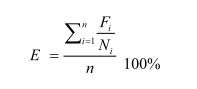 E - эффективность реализации программы, цели (задачи), процентов; Fi - фактическое значение i-го целевого показателя (индикатора), характеризующего выполнение цели (задачи), достигнутое в ходе реализации муниципальной программы (подпрограммы); Ni - плановое значение i-го целевого показателя (индикатора), характеризующего выполнение цели (задачи), предусмотренное муниципальной программой; n - количество показателей (индикаторов), характеризующих выполнение цели (задачи) муниципальной программы. В зависимости от полученных в результате реализации мероприятий Программы значений целевых показателей (индикаторов) программы эффективность реализации программы (подпрограммы) по целям (задачам), а также в целом можно охарактеризовать по следующим уровням: - высокий (E 95%); - удовлетворительный (E 75%); -неудовлетворительный (если значение эффективности реализации программы не отвечает приведенным выше уровням, эффективность ее реализации признается неудовлетворительной). Оценка степени соответствия запланированному уровню затрат и эффективности использования средств бюджета городскогопоселения, ресурсного обеспечения Программы осуществляется путем сопоставления плановых и фактических объемов финансирования основных мероприятий Программы, по каждому источнику ресурсного обеспечения. Данные показатели характеризуют уровень исполнения финансирования в связи с неполным исполнением мероприятий Программы в разрезе источников и направлений финансирования. Уровень исполнения финансирования программы в целом определяется по формуле:                ФфУэф = ----------,                Фпгде: Уэф - уровень исполнения финансирования муниципальной программы за отчетный период, процентов; Фф - фактически израсходованный объем средств, направленный на реализацию мероприятий муниципальной программы, тыс. рублей; Фп - плановый объем средств на соответствующий отчетный период, тыс.рублей. Уровень исполнения финансирования представляется целесообразным охарактеризовать следующим образом:- высокий (Уэф 95%); - удовлетворительный (Уэф 75%); - неудовлетворительный (если процент освоения средств не отвечает приведенным выше уровням, уровень исполнения финансирования признается неудовлетворительным). 6. Предложения по совершенствованию нормативно-правового и информационного обеспечения развития социальной инфраструктуры, направленные на достижение целевых показателей программыОсновными направлениями совершенствования нормативно-правовой базы, необходимой для функционирования и развития социальной инфраструктуры Мглинского городского поселения, являются:Приведение Генерального плана Мглинского городского поселения, а также смежной муниципальной нормативно-правовой документации, содержащей показатели социально-экономического развития, в соответствии с утвержденной программой комплексного развития социальной инфраструктуры Мглинского городского поселенияна период до 2031 года включительно;Внесение изменений в Генеральный план Мглинского городского поселенияпри выявлении новых, необходимых к реализации мероприятий Программы, при появлении новых инвестиционных проектов, особо значимых для территории, при наступлении событий, выявляющих новые приоритеты в развитии городского поселения, а также вызывающих потерю своей значимости отдельных территорий;Применение экономических мер, стимулирующих инвестиции в объекты социальной инфраструктуры;Координация мероприятий и проектов строительства и реконструкции объектов социальной инфраструктуры между органами государственной власти (по уровню вертикальной интеграции) и бизнеса;Координация усилий федеральных органов исполнительной власти, органов исполнительной власти Брянской области, органов местного самоуправления, представителей бизнеса и общественных организаций в решении задач реализации мероприятий (инвестиционных проектов);Запуск системы статистического наблюдения и мониторинга необходимой обеспеченности учреждениями социальной инфраструктуры городского поселения в соответствии с утвержденными и обновляющимися нормативами.Для информационного обеспечения реализации Программы планируется ее размещение на официальном интернет-портале Мглинского городского поселения.Введение………………………………………………………………..…4Паспорт программы………………………………………………………81.Характеристика существующего состояния социальной инфраструктуры……………………………………………………………121.1Описание социально-экономического состояния поселения, сведения о градостроительной деятельности на территории поселения………….121.2Технико-экономические параметры существующих объектов социальной инфраструктуры поселения, сложившийся уровень обеспеченности населения поселения услугами объектов социальной инфраструктуры поселения………………………………………………191.3Прогнозируемый спрос на услуги социальной инфраструктуры (в соответствии с прогнозом изменения численности и половозрастного состава населения) с учетом объема планируемого жилищного строительства в соответствии с выданными разрешениями на строительство и прогнозируемого выбытия из эксплуатации объектов социальной инфраструктуры ……………………………………………..351.4Оценка нормативно-правовой базы, необходимой для функционирования и развития социальной инфраструктуры поселения…………………………………………………………………..412.Перечень мероприятий (инвестиционных проектов) по проектированию, строительству и реконструкции объектов социальной инфраструктуры поселения …………………………………493.Оценка объемов и источников финансирования мероприятий (инвестиционных проектов) по проектированию, строительству, реконструкции объектов социальной инфраструктуры поселения……554.Целевые индикаторы программы…………………………………………595.Оценка эффективности мероприятий, включенных  программу ………616.Предложения по совершенствованию нормативно-правового и информационного обеспечения развития социальной инфраструктуры, направленные на достижение целевых показателей программы …………………………………………………………………64Наименование ПрограммыПрограмма комплексного развития социальной инфраструктуры Мглинского городского поселения Брянской области на 2021-2031 гг. (далее – Программа)Основание для разработкиПрограммыПравовыми основаниями для разработки Программы комплексного развития являются: - «Градостроительный кодекс Российской Федерации» от 29.12.2004 № 190-ФЗ;- «Земельный кодекс Российской Федерации» от 25.10.2001 № 136-ФЗ;- Федеральный закон от 06.10.2003 № 131-ФЗ «Об общих принципах организации местного самоуправления в Российской Федерации»;- Постановление правительства РФ от 01.10.2015 № 1050 «Об утверждении требований к программам комплексного развития социальной инфраструктуры поселений, городских округов».Заказчик ПрограммыАдминистрация Мглинского городского поселения Брянской областиМестоположение: 243220, Брянская обл, Мглинский р-н, г Мглин, ул Советская, д. 6/АРазработчик ПрограммыИндивидуальный предприниматель Жеребцова М.А.Местоположение: 355047, Ставропольский край, г. Ставрополь, пр-к Кулакова,65Цели Программыобеспечение безопасности, качества и эффективности использования населением объектов социальной инфраструктуры Мглинского городского поселения;обеспечение доступности объектов социальной инфраструктуры Мглинского городского поселения для населения в соответствии с нормативами градостроительного проектирования;обеспечение сбалансированного развития систем социальной инфраструктуры Мглинского городского поселения на 2021-2031 гг. в соответствии с установленными потребностями в объектах социальной инфраструктуры;достижение расчетного уровня обеспеченности населения Мглинского городского поселения услугами объектов социальной инфраструктуры в соответствии с нормативами градостроительного проектирования;обеспечение эффективности функционирования действующей социальной инфраструктуры Мглинского городского поселения.Задачи Программыанализ социально-экономического развития Мглинского городского поселения, наличия и уровня обеспеченности населения Мглинского городского поселения услугами объектов социальной инфраструктуры;прогноз потребностей населения Мглинского городского поселения в объектах социальной инфраструктуры на 2021-2031 гг;формирование перечня мероприятий по проектированию, строительству, реконструкции объектов социальной инфраструктуры Мглинского городского поселения;оценка объемов и источников финансирования мероприятий по проектированию, строительству, реконструкции объектов социальной инфраструктуры Мглинского городского поселения;оценка эффективности реализации мероприятий и соответствия нормативам градостроительного проектирования Мглинского городского поселения;предложения по совершенствованию нормативно-правового и информационного обеспечения развития социальной инфраструктуры Мглинского городского поселения.Целевые показатели (индикаторы) обеспеченности населения объектами социальной инфраструктурыожидаемая продолжительность жизни; коэффициент суммарной рождаемости, число рождений на 1 женщину;охват детей в (возрасте от 1 до 6 лет), охваченных различными формами дошкольного образования;доля детей охваченных школьным образованием;уровень обеспеченности населения объектами здравоохранения;удельный вес населения, систематически занимающегося физической культурой и спортом;увеличение доли населения обеспеченной объектами культуры в соответствии с нормативными значениями;увеличение доли населения обеспеченной спортивными объектами в соответствии с нормативными значениями.Укрупненное описаниезапланированныхмероприятий(инвестиционныхпроектов) по проектированию,строительству,реконструкции объектовсоциальной инфраструктуры1	Строительство ДОУ					2	Строительство ДОУ					3	Строительство ДОУ					4	Реконструкция ДОУ №1				5	Реконструкция ДОУ №2				6	Реконструкция МОУ Мглинская СОШ №1	7	Реконструкция МОУ Мглинская СОШ №2	8	Реконструкция Мглинской специальной (коррекционной) школы-интернат				9	Реконструкция Мглинского филиала ГБПОУ «Брянский аграрный техникум имени Героя России А.С. Зайцева»10	Реконструкция Детской музыкальной школы11	Расширение многопрофильной больницы12	Организация библиотеки в новом Доме культуры	13	Строительство Дома культуры14	Строительство физкультурно-оздоровительного комплексаСроки и этапы реализации ПрограммыСроки Программы: с 2021 по 2031 гг. Этапы Программы:1 этап – 2021-2025 гг.2 этап – 2026-2031 гг.Объемы и источники финансирования ПрограммыОбщий объем финансирования Программы составляет в 2021 – 2031 годах – 881,65 млн. рублей за счет бюджетных средств разных уровней и привлечения внебюджетных источников.Бюджетные ассигнования, предусмотренные в плановом периоде 2021 – 2031 годов, могут быть уточнены при формировании проекта местного бюджета.Объемы и источники финансирования ежегодно уточняются при формировании бюджета муниципального образования на соответствующий год. Все суммы показаны в ценах соответствующего периода.Ожидаемые результаты реализации Программысбалансированное развитие сети объектов социальной инфраструктуры муниципального образования;обеспечение комфортных и безопасных условий для граждан;территориальная доступность объектов социальной инфраструктуры муниципального образования.ПоказателиЕд. измерения20172018201920202021Оценка численности населения на 1 января текущего годачеловек78847578725871457129Общий коэффициент естественного прироста (убыли)человек-3.5-3.8-5.9-5-6,7Число родившихся (без мертворожденных)человек5960565853Число умершихчеловек86889992101Общий коэффициент рождаемостипромилле7.68.17.887,5Общий коэффициент смертностипромилле11.111.913.71314,2№№ п/пНаименованиеЕдиницаизмерения2020год12341Общая площадь жилого фонда всегов т.ч.: тыс. м2 общей площади194,51В индивидуальных жилых домах тыс. м2 общей площади143,41В многоквартирных жилых домахтыс. м2 общей площади47,91Специализированный(общежитие)тыс. м2 общей площади3,62Аварийный и ветхий фондтыс. м2 общей площади52,43Общее число жилых зданий/из них в аварийном состоянииединиц7934Распределение жилого фонда по формам собственностив т.ч.:тыс. м2 общей площади194,94Распределение жилого фонда по формам собственностив т.ч.:тыс. м2 общей площади4частнаятыс. м2 общей площади189,44муниципальнаятыс. м2 общей площади46,44общественнаятыс. м2 общей площади3,65Инженерное оборудование:%%15водопровод%%775канализация%%435центральное отопление%%65газ%%1005ванными( душем)%%31№№             п/пНаименование больниц, врачебных амбулаторий, ФАПоп, домов для престарелых и пр.Местоположение, зона обслуживания (наименование населенных пунктов)ЕмкостьЕмкостьЕмкостьЧисло врачей / среднего медицинского персоналаЧисло врачей / среднего медицинского персоналаСостояние здания (% износа)Предложения по дальнейшему развитию№№             п/пНаименование больниц, врачебных амбулаторий, ФАПоп, домов для престарелых и пр.Местоположение, зона обслуживания (наименование населенных пунктов)ед. изм. (койко-место, посещений в смену)по проектуфактическиЧисло врачей / среднего медицинского персоналаЧисло врачей / среднего медицинского персоналаСостояние здания (% износа)Предложения по дальнейшему развитию№№             п/пНаименование больниц, врачебных амбулаторий, ФАПоп, домов для престарелых и пр.Местоположение, зона обслуживания (наименование населенных пунктов)ед. изм. (койко-место, посещений в смену)по проектуфактическиштатфиз.лицаСостояние здания (% износа)Предложения по дальнейшему развитию12345677891ГБУЗ "Мглинская ЦРБ"243220, Брянская область, г.Мглин, ул.Ленина 35случаи/посещ. в смену2115/2942236/29471/              150,529/              137100,00%№№             п/пНаименование больниц, врачебных амбулаторий, ФАПоп, домов для престарелых и пр.Местоположение, зона обслуживания (наименование населенных пунктов)ЕмкостьЕмкостьЕмкостьЧисло врачей / среднего медицинского персоналаЧисло врачей / среднего медицинского персоналаСостояние здания (% износа)Предложения по дальнейшему развитию№№             п/пНаименование больниц, врачебных амбулаторий, ФАПоп, домов для престарелых и пр.Местоположение, зона обслуживания (наименование населенных пунктов)ед. изм. (койко-место, посещений в смену)по проектуфактическиЧисло врачей / среднего медицинского персоналаЧисло врачей / среднего медицинского персоналаСостояние здания (% износа)Предложения по дальнейшему развитию№№             п/пНаименование больниц, врачебных амбулаторий, ФАПоп, домов для престарелых и пр.Местоположение, зона обслуживания (наименование населенных пунктов)ед. изм. (койко-место, посещений в смену)по проектуфактическиштатфиз.лицаСостояние здания (% износа)Предложения по дальнейшему развитию12345677891ГБУЗ "Мглинская ЦРБ"ул.Ленина  д.35случаи/посещ. в смену1745/2941866/29461,25/              12327/              114100,00%1ГБУЗ "Мглинская ЦРБ"ул. Володарского д.23случаи3703709,75/ 27,52,0/                             23100,00%№п/пНаименование учрежденияМестоположение ,зона обслуживания (наименование населенных пунктов)ЕмкостьЕмкостьСостояние здания (% износа)№п/пНаименование учрежденияМестоположение ,зона обслуживания (наименование населенных пунктов)по современным санитарным нормам (мест)фактическое число учащихся чел.Состояние здания (% износа)1234561Муниципальное бюджетное дошкольное образовательное учреждение Мглинский  детский сад №1 Мглинского района Брянской области243220, Брянская область, г. Мглин, ул. Ленина, д.131601561002Муниципальное бюджетное дошкольное образовательное учреждение Мглинский   детский сад №2 Мглинского района Брянской области243220, Брянская область, г. Мглин, ул. Первомайская, д.57808395,5№п/пНаименование школыМестоположение (адрес)Уровень школы, зона обслуживания (наименование населенных пунктов)ЕмкостьЕмкостьЕмкостьНаличие спортивных залов и открытых спортивных площадокСостояние здания (% износа)№п/пНаименование школыМестоположение (адрес)Уровень школы, зона обслуживания (наименование населенных пунктов)по современным санитарным нормам (мест)фактическое число учащихся чел.в т.ч.обучающихся во 2-ю сменуНаличие спортивных залов и открытых спортивных площадокСостояние здания (% износа)1234567891Муниципальное бюджетное общеобразовательное учреждение «Мглинская средняя общеобразовательная школа №1» Мглинского района Брянской области243220, Брянская обл. г.Мглин  пл.Советская, д.3среднее общее образование, г.Мглин6584460да/да85,62Муниципальное бюджетное общеобразовательное учреждение «Мглинская средняя общеобразовательная школа №2» Мглинского района Брянской области243220,Брянская обл.г.Мглин ,ул.Кирова, д.13среднее общее образование, г.Мглин6083520да/да49,13ГБОУ «Мглинская школа-интернат»г.Мглин, ул.Пригородная, д.1основное общее образование6432-1 – спортзал1 – открытая площадка100№п/пНаименование учрежденияМестоположение ,зона обслуживания (наименование населенных пунктов)ЕмкостьЕмкостьСостояние здания (% износа)Предложения по дальнейшему развитию№п/пНаименование учрежденияМестоположение ,зона обслуживания (наименование населенных пунктов)по современным санитарным нормам (мест)фактическое число учащихся чел.Состояние здания (% износа)Предложения по дальнейшему развитию12345671Муниципальное бюджетное учреждение дополнительного образования «Мглинский Центр детского творчества» Брянской области243220, Брянская обл. г. Мглин, ул. Урицкого, д. 2300300100Нет необходимости реконструкции2Муниципальное бюджетное учреждение дополнительного образования «Мглинская Детско-юношеская спортивная школа» Брянской области243220, Брянская обл. г. Мглин, пл.Советская д.6а96118-Нет необходимости реконструкции3Муниципальное бюджетное учреждение «Мглинский центр психолого-педагогической, медицинской и социальной помощи» Брянской области243220, Брянская обл. г. Мглин, ул. Кирова, д.136850-Нет необходимости реконструкции4Муниципальное бюджетное учреждение дополнительного образования «Мглинская детская музыкальная школа»г. Мглин ул. Урицкого д.2138,9 - 4063100№ п.п.Учреждения, предприятия, сооруженияМестоположениеЕмкость (кв.м), вместимость (чел.)Емкость (кв.м), вместимость (чел.)Емкость (кв.м), вместимость (чел.)Емкость (кв.м), вместимость (чел.)№ п.п.Учреждения, предприятия, сооруженияМестоположениеед измеренияпо проектуфактически% износа1муниципальное бюджетное учреждение «Мглинский районный краеведческий музей»г. Мглин                            ул. Буденного д.5кв.м138 - 50138 - 50332муниципальное бюджетное учреждение «Мглинская межпоселенческая централизованная библиотечная система»г. Мглин ул. Ленина  д. 19кв.м304,8 - 50304,8 - 50803муниципальное бюджетное учреждение «Мглинская межпоселенческая централизованная библиотечная система»г. Мглин ул. Ленина  д. 21кв.м160,6 - 15160,6 - 15854муниципальное бюджетное учреждение «Мглинская межпоселенческая централизованная клубная система»г. Мглин                               ул. Буденного д.7кв.м958,5 - 384958,5 - 38460Наименование объектаМесторасположение (адрес)ПринадлежностьДля стадиона: вместимость (чел.), площадь поля (кв.м); для бассейна: площадь зеркала воды (кв. м); для спортивных залов: площадь пола (кв. м)Для стадиона: вместимость (чел.), площадь поля (кв.м); для бассейна: площадь зеркала воды (кв. м); для спортивных залов: площадь пола (кв. м)Для стадиона: вместимость (чел.), площадь поля (кв.м); для бассейна: площадь зеркала воды (кв. м); для спортивных залов: площадь пола (кв. м)Для стадиона: вместимость (чел.), площадь поля (кв.м); для бассейна: площадь зеркала воды (кв. м); для спортивных залов: площадь пола (кв. м)Предложения по дальнейшему развитиюНаименование объектаМесторасположение (адрес)Принадлежностьед. изм.по проектуфактически% износаПредложения по дальнейшему развитиюспортзалг. Мглин пл. Советская 3МБОУ «Мглинская СОШ №1»шт1/2881/288спортзалг. Мглин ул. Кирова 13МБОУ «Мглинская СОШ №2»шт1/2881/288Бассейнг. Мглин, ул. Буденного, д.11МБУ «Мглинский ФОК «Мечта»кв. м.100100Спортивный залг. Мглин, ул. Буденного, д.11МБУ «Мглинский ФОК «Мечта»кв. м.Тренажерный залг. Мглин, ул. Буденного, д.11МБУ «Мглинский ФОК «Мечта»кв. м.Стадионг. Мглин, ул. Буденного, д.11МБУ «Мглинский ФОК «Мечта»чел.3535Спортивный залг. Мглин, ул Пригородная, д. 1ГБОУ «Мглинская школа-интернат»кв. м.175175Спортивный зал г. Мглин, ул Ленина, д. 7ГБПОУ Брянский аграрный техникум имени Героя России А. С Зайцева Мглинский филиалкв. м.8484ПоказателиК 2031 годуК 2031 годуПоказателиЧисл. населения, тыс. челДоля, %Моложе трудоспособного возраста (дети 0-15 лет)2,018,5В трудоспособном возрасте (женщины 16-54, мужчины 16-59)6,8663,5Старше трудоспособного возраста (женщины старше 55, мужчины старше 60)1,9418,0Численность жителей – всего10,8100,0Наименование показателейЕд. измеренияСущ.положениеДо 2031 годаЧисленность постоянного населения в границах проектированиятыс. чел7,12910,8Средняя жилобеспеченностьм2/чел.23,726,2Убыль аварийного и ветхого жилищного фонда (износ более 70%)тыс.м22,0Убыль жилого фонда, расположенного в СЗЗтыс.м212,0Существующий сохраняемый жилой фондтыс.м2194,5173,2Новое жилищное строительствотыс.м2109,4Весь жилой фонд к концу периодатыс.м2282,6№ п/пНаименование объектовЕд.изм.Существующая емкостьОбеспеченность Обеспеченность Обеспеченность Обеспеченность ПотребностьПотребностьПримечания№ п/пНаименование объектовЕд.изм.Существующая емкостьСущ.Сущ.Сущ.Принято в проектеВсегов т.ч. новое строительствоПримечанияОбразованиеОбразованиеОбразованиеОбразованиеОбразованиеОбразованиеОбразованиеОбразованиеОбразованиеОбразованиеОбразование1.Дошкольное образовательное учреждениеЧисло мест24030 на 1000 жит.30 на 1000 жит.30 на 1000 жит.35 на 1 000 жителей440200Строительство объектов:- начальная школа, совмещенная с ДОУ;- 3 ДОУ2.Среднее общеобразовательное учреждениеЧисло мест1266145 на 1000 жит.145 на 1000 жит.145 на 1000 жит.110 на 1000 жит.1375109Строительство объектов:- начальная школа, совмещенная с ДОУ;- 3 ДОУ3.Коррекционная школа-интернатЧисло мест64----64-4.Внешкольные образовательные учрежденияЧисло мест12015 на 1000 жит.15 на 1000 жит.15 на 1000 жит.10% от числа школьников14020Организация групп для внешкольного образования в новом Доме культуры5.Среднее профессиональное образованиеЧисло мест220----220-ЗдравоохранениеЗдравоохранениеЗдравоохранениеЗдравоохранениеЗдравоохранениеЗдравоохранениеЗдравоохранениеЗдравоохранениеЗдравоохранениеЗдравоохранениеЗдравоохранение6.Амбулаторно-поликлиническое обслуживание Посещ. в смену29429437 на 1000 жит.37 на 1000 жит.18,2 на 1000 жит.228-В соответствии со СТП Мглинского района планируется расширение объекта7.Стационарное обслуживаниеКоек979712,3 на 1000 жит.12,3 на 1000 жит.13,5 на 1000 жит.17073Реконструкция объекта с расширением коечного фондаФизическая культура и спортФизическая культура и спортФизическая культура и спортФизическая культура и спортФизическая культура и спортФизическая культура и спортФизическая культура и спортФизическая культура и спортФизическая культура и спортФизическая культура и спортФизическая культура и спорт8.Спортивные залыТыс. кв.мн/дн/дн/дн/д0,35 на 1 000 жителей4,380,8Строительство спортивного комплекса с уличной площадкой.9.Плоскостные сооруженияТыс. кв.мн/дн/дн/дн/д1,95 на 1 000 жителей24,42,5Строительство спортивного комплекса с уличной площадкой.КультураКультураКультураКультураКультураКультураКультураКультураКультураКультураКультура10.БиблиотекиЕд.22221 объект на 3-5 тыс. чел.31Строительство нового Дома культуры11.Клубы и учреждения клубного типаМест в зрит. зале38449 на 1000 жителей49 на 1000 жителей49 на 1000 жителей100 мест на 1000 жителей1250870Строительство нового Дома культурыОбластьОрган исполнительной власти субъекта РФМуниципальное образованиеМуниципальное образованиеОбластьОрган исполнительной власти субъекта РФмуниципальный районгородскоепоселениеОбразование++-Культура и искусство+++Физическая культура и спорт+++Здравоохранение+--Социальное обслуживание+--Молодежная политика-++Наименование объектаМестоположение объектаСроки реализации мероприятияВид работХарактеристикаЗдравоохранение Здравоохранение Здравоохранение Здравоохранение Здравоохранение Многопрофильна больницаг. МглинДо 2031 г.Расширение -Образование Образование Образование Образование Образование ДОУг. МглинДо 2031 г.Строительство60 местДОУг. МглинДо 2031 г.Строительство60 местДОУг. МглинДо 2031 г.Строительство60 местДОУ №1г. МглинДо 2031 г.Реконструкция -ДОУ №2г. МглинДо 2031 г.Реконструкция-МОУ Мглинская СОШ №1г. МглинДо 2031 г.Реконструкция-МОУ Мглинская СОШ №2г. МглинДо 2031 г.Реконструкция-Мглинская специальная (коррекционная) школа-интернатг. МглинДо 2031 г.Реконструкция-Мглинский филиал ГБПОУ «Брянский аграрный техникум имени Героя России А.С. Зайцева»г. МглинДо 2031 г.Реконструкция-Дом детского творчестваДетская музыкальная школаг. МглинДо 2031 г.Реконструкция-Культура Культура Культура Культура Культура Библиотека в новом Доме культурыг. МглинДо 2031 г.Организация - Дом культуры г. МглинДо 2031 г.Строительство- Физическая культура и спортФизическая культура и спортФизическая культура и спортФизическая культура и спортФизическая культура и спортФизкультурно-оздоровительный комплекс г. МглинДо 2031 г.Строительство -№ п/пНаименование объектаИсточник финансированияФинансовые потребности, тыс.руб.Финансовые потребности, тыс.руб.Финансовые потребности, тыс.руб.Финансовые потребности, тыс.руб.Финансовые потребности, тыс.руб.Финансовые потребности, тыс.руб.Итого№ п/пНаименование объектаИсточник финансирования202120222023202420252026-2031ИтогоОбразование Образование Образование Образование Образование Образование Образование Образование Образование Образование 1Строительство ДОУОБ, БР1200001200002Строительство ДОУОБ, БР1200001200003Строительство ДОУОБ, БР1200001200004Реконструкция ДОУ №1ОБ, БР300030005Реконструкция ДОУ №2ОБ, БР300030006Реконструкция МОУ Мглинская СОШ №1ОБ, БР500050007Реконструкция МОУ Мглинская СОШ №2ОБ, БР500050008Реконструкция Мглинской специальной (коррекционной) школы-интернатОБ, БР200020009Реконструкция Мглинского филиала ГБПОУ «Брянский аграрный техникум имени Героя России А.С. Зайцева»ОБ, БР2500250010Реконструкция Детской музыкальной школы ОБ, БР650650Здравоохранение Здравоохранение Здравоохранение Здравоохранение Здравоохранение Здравоохранение Здравоохранение Здравоохранение Здравоохранение Здравоохранение 11Расширение многопрофильной больницыОБ5000050000Культура Культура Культура Культура Культура Культура Культура Культура Культура Культура 12Организация библиотеки в новом Доме культурыОБ, БР, МБ50050013Строительство Дома культурыОБ, БР, МБ300000300000Физическая культура и спортФизическая культура и спортФизическая культура и спортФизическая культура и спортФизическая культура и спортФизическая культура и спортФизическая культура и спортФизическая культура и спортФизическая культура и спортФизическая культура и спорт14Строительство физкультурно-оздоровительного комплексаОБ, БР, МБ, внебюджетные источники150000150000ИТОГО:ИТОГО:06000100004500650860500881650№п/пНаименование индикатораЕдиницаизмеренияПоказатели по годамПоказатели по годамПоказатели по годамПоказатели по годамПоказатели по годамПоказатели по годам№п/пНаименование индикатораЕдиницаизмерения202120222023202420252026-20311Ожидаемая продолжительность жизни лет7475767778842Коэффициент суммарной рождаемостипромилле88.18.28.38.493Охват детей в (возрасте от 1 до 6 лет), охваченных различными формами дошкольного образования%1001001001001001004Доля детей, охваченных школьным образованием%1001001001001001005Уровень обеспеченности населения объектами здравоохранения%1001001001001001006Увеличение доли населения обеспеченной объектами культуры в соответствии с нормативными значениями%1001001001001001007Удельный вес населения, систематически занимающегося физической культурой и спортом%41,245,048,250,052,055,08Увеличение доли населения обеспеченной спортивными объектами в соответствии с нормативными значениями%7070708080100